Тел: 036/ 611-441, 611-440 (факс), Пискавац 621-337, Липова 613-347, Станишинци 641-190  E-mail:ospborci@gmail.comОбавештење о упису ученика у први разредОвде можете сазнати неке основне информације о упису деце у први разред основне школе за 2020/21. школску годину. Информације о упису можете добити и путем телефона 036/611-441 од стручних сарадника школе.Слободно питајте, стручни сарадници школе потрудиће се да одговоре на сва Ваша питања.Када је родитељ обавезан да упише дете у први разред основне школе?Према Закону о основама система образовања и васпитања у први разред се уписује свако дете које до почетка школске године има најмање шест и по, а највише седам и по година.То значи да се школске 2020/2021. године уписују сва деца рођена од 1. марта 2013. године до краја фебруара 2014. године. Родитељи/законски заступници ове деце имају законску обавезу да упишу своје дете у први разред. .Испитивање зрелости детета за полазак у школуТестирање будућих првака обавиће школски психолог тестом за испитивање првака, којим се утврђујеНије потребна никаква посебна припрема за ово тестирање. Важно је да дете тог дана буде без здравствених тегоба, опуштено и одморно. Треба детету укратко објаснити да овај одлазак у школу служи за то да се оно боље упозна са школом и са неким ко у њој ради. Исто тако психолог треба да упозна будућег првака и због тога ће разговарати са њим и са његовим родитељем (родитељима) или старатељем. Не треба застрашивати дете (“Нећеш се уписати у школу ако не будеш све знао...” и сл.), нити нереално приказивати сусрет који предстоји (“Мало ћеш да се играш ...”).Родитељи који уписују своје дете у први разред у обавези су да доведу своје дете код психолога и педагога.Најпре се одређује термин за тестирање детета код психолога . Тестирање се обавља у школи. Психолошко тестирање детета у просеку траје око 30 минута, осим у случајевима када се дете уписује за превремени полазак у школу (узраста од 6 до 6,5 година ), када се обавља посебно психолошко тестирање. Тестирање које обавља психолог има за циљ:-уједначавање одељења првих разреда-стицање опште слике о детету које ће кренути у школи, односно степена припремљености за школу- ОТКРИВАЊЕ ЕВЕНТУАЛНИХ ТЕШКОЋА КОЈЕ БИ ДЕТЕТУ ОТЕЖАЛЕ ПРИЛАГОЂАВАЊЕ НА ШКОЛСКУ СРЕДИНУ, КАКО БИ СЕ НА ВРЕМЕ ПРИМЕНИЛЕ ОДГОВАРАЈУЋЕ МЕТОДЕ У РАДУ СА ТОМ ДЕЦОМ.Мали савети за родитељеНа тестирање дођите опуштени и одморни. Немојте застрашивати дете. Објасните му да долазак код психолога није баук, и да неће бити страшно уколико нешто не зна. Реците му да буде пажљиво и одговара најбоље што уме.Битно је да Ви сами будете смирени,чак и ако Ваше дете има трему или отпор од доласка код психолога. Имајте поверење у ваше дете.Драги родитељи, важно је да у разговору са психологом будете што отворенији.-Уколико ваше дете има неке сметње у психомоторном или социјалном развоју.-Уколико има неких здравствених,матерјалних или других проблема.На тај начин, будући учитељ Вашег детета, психолог или педагог школе могу учинити адаптацију детета на школску средину лакшом, уз одговарајућу примену одговарајућих метода у раду.Веома је важна Ваша активна и искрена сарадња  са нама.Права припрема за школу је разумевање свог непосредног окружења, развијање осећања одговорности за своје поступке и стална искрена подршка одраслих, богато развијена машта и игра.Да ли постоји превремени упис у први разред и на коју се децу превремени упис односи ?Постоји могућност да се у први разред основне школе упише и дете које је при поласку у школу (1. септембра) старо од шест до шест и по година. Превремени упис је специфичан, јер дете мора да прође кроз проверу спремности за полазак у школу коју врши психолог. На основу мишљења психолога школа може да препоручи упис детета у први разред или одлагање поласка у школу за годину дана, уз наставак похађања припремног предшколског програма.Шта је неопходно од докумената за упис детета у први разред основне школе?Потребно је прибавити :потврду да је дете похађало обавезни припремни предшколски програм (која се добија од предшколске установе коју је дете похађало,накнадно се доноси у школу) доказ да је дете здраво и способно за похађање школе (потврда из Дечјег диспанзера) Да ли постоји могућност одлагања уписа у први разред ?Дa. У изузетним случајевима, када је то у најбољем интересу детета, може се одложити упис на годину дана на предлог изабраног педијатра и на основу мишљења интерресорне комисије које садржи доказе о потреби одлагања и предлог мера додатне подршке детету до поласка у школу.Сусрет са школомЗа будуће прваке организује се у марту пријем, обилазак школе, упознавање са учитељицама и ђацима школе, као и разне активности (играње и дружење) са циљем да им се представимо и приближимо им нашу школу.Полазак детета у школуПоласком у школу дете завршава животни период у којем није било већих обавеза и тежих задатака. У овом периоду за дете почиње нова животна ситуација, због које су и његове емоције нове и сложеније. Оно се осећа веома поносним што постаје ђак, али се јавља и стрепња, па и страх: упознаје наставника о коме је до тада само слушало, због кога се радовало поласку у школу, али којим су га понекад и плашили. Ту су нови, многобројни другови и другарице. Почиње потчињавање једном новом режиму: раду и реду у колективу.Шта би родитељ требало да знаПоласком у школу дете мора да се прилагоди новој средини, многим новим захтевима - да седи у клупи 45 минута и да притом буде мирно, слуша и пажљиво прати учитељицу, да научи да неке своје потребе одложи за неко време итд. За све то је потребно време и стрпљење одраслих иако се подразумева да седмогодишњак све то може да испуни.Да би дете прихватило школу и обавезе у њој, важно је да се школа прикаже реално, онаква каква јесте, без претераног улепшавања и без застрашивања. Има родитеља који школу представљају као баука, као строгу кућу која крије тешке задатке, или као казнену институцију па детету прете: "Видећеш ти када пођеш у школу, смириче тебе учитељица на часу". Оваква застрашивања остављају у дечјој психи дубоке трагове. Има случајева да нека деца због тога почну да муцају или се прибојавају да ће их учитељица казнити за несташлуке. Првих дана у школи таква деца се тешко сналазе и учитељи имају много тешкоћа око ослобађања детета од страха и стварања услова за слободно приЈиватање школе. Не треба ићи ни у другу крајност па причати детету све најбоље, јер може доживети непријатна изненађења па се може обесхрабрити и изгубити поверење у родитеље. Детету је најбоље рећи истину о школи и школским обавезама, испричати му када ће ићи у школу, колико ће тамо остати, ко ће по њега доћи итд.; рећи му да ће, можда, првих дана бити мало усамљено, док се не упозна са новим друговима и другарицама и док се не навикне да слуша и пажљиво прати учитељицу, рећи му да ће се учитељица понекад и наљутити, једном речју упознати га и са лепим и са тешким странама школског живота и са обавезама које га очелцују.Када дете пође у школу важно је пробудити у њему жељу за учењем и афирмацијом. Треба прићи детету са оптимизмом и вером у његову личност и његове способности. Родитељи морају бити свесни да не могу сва деца бити одлична, али је важно помоћи детету да постигне максимум у свом раду, према својим могућностима.У почетку треба свакодневно пратити рад и задатке првака, интересовати се за све што се дешава у школи. Када се дете врати из школе треба га дочекати са видним интересовањем за све што се у школи дешавало: на часу, на одмору, шта има за домаћи итд. Ова питања подижу важност школе у очима детета јер интересовање родитеља за школу преноси се и на дете. Родитељ на тај начин може да препозна и сазна дечја осећања, страхове и да помогне детету.Треба направити добру организацију радног дана детета ( одредити време за учење, за игру и друге активности). Пожељно је у кући створити такве услове да дете може на време да легне, на време да се пробуди и припреми за школу. Није пожељно пожуривати га јер се тако ствара нервоза и дете постаје узрујано са умањеним способностима за праћење наставе.Пожељно је да дете има радни кутак у соби и пожељно је да се само брине о уредности и изгледу свог радног места. Не треба без озбиљнијих разлога мењати то радно место, јер честе промене уносе несигурност, расејавају пажњу и стварају површност код деце.О свим потребама детета треба водити рачуна (о игри и боравку на чистом ваздуху) и не треба заборавити ону најважнију потребу за мамом и татом за заједничким тренуцима у кругу породице јер само тако дете ће бити сигурно и задовољно па према томе и мотивисано за рад и успех у школи.Дете треба само да пише домаће задатке, родитељ је ту да да потребна упутства, да покаже пут и начин како да приступи учењу и писању, да подстиче и саветује, да пружи ретету подршку и разумевање јер оно учи за себе, постиже свој успех и много је срећније и задовољније.Природно је да дете у току школовања има промене у темпу и резултатима учења. Наићи ће период када лакше и брже учи, када са више одушевљења обавија посао и период кризе када је безвољно, окупирано неким унутрашњим променама свог психофизичког развоја. Будни родитељи запажају ове промене, схватају их и разумеју и труде се да помогну детету да све то преброди и са више оптимизма настави школовање.Веома је важно правилно проценити способности детета, не прецењивати их па од детета очекивати и захтевати превише, јер ако оно не испуни наша очекивања то ће код њега изазвати несигурност и страх од неуспеха. Не треба способности детета ни подцењивати. Родитељ треба најпре да се запита шта очекује од свог детета, да ли је то у складу са оним што дете може и жели. Ми очекујемо да нам дете осветла образ у сваком тренутку, да буде добар ђак (а то значи одличан и најбољи у сваком погледу, да се не бије, слуша учитељицу) једном речју примерно дете или дете за узор.А да ли је узор дете истовремено и срећно дете, о томе већ мање размишљамо.СВИМ БУДУЋИМ ПРВАЦИМА ЖЕЛИМО СРЕЋАН ПОЧЕТАК И ПУНО УСПЕХА!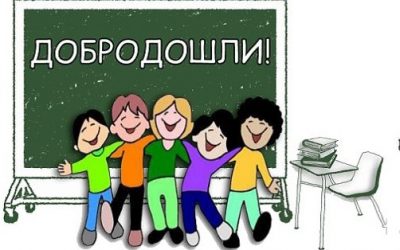 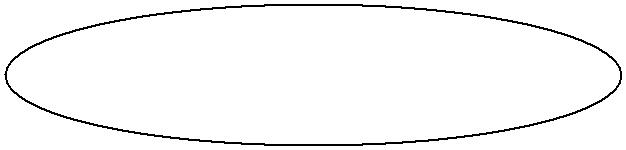 ОСНОВНА ШКОЛА„ПОПИНСКИ  БОРЦИ“www.ospopinskiborci.edu.rsХероја Маричића 12www.ospopinskiborci.edu.rs36210 Врњачка Бања36210 Врњачка Бањаинтелектуална,социјалнаиемотивназрелостдететазаполазакушколу.Овом  приликом,ради  сеи  интервју  са  родитељима  (родитељем)и  интервју  са  родитељима  (родитељем)и  интервју  са  родитељима  (родитељем)и  интервју  са  родитељима  (родитељем)илистаратељимаидететом.